             AGENDATOWN OF FRANKFORDMONTHLY COUNCIL MEETING        June 5, 20237:OOpmMeeting Called to Order		Pledge of Allegiance/Honor of Veterans and Public Servant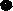 Motion to approve the Agenda with any additions and deletions:Presentation and Approval of minutes:May 1, 2023- Monthly Council MinutesMay 24, 2023- Special MeetingREPORT OF TOWNS DEPARTMENTS:TreasurerTown ClerkMaintenancePolice DepartmentOLD BUSINESS:Update on Green Street Drainage ProjectDiscuss and Vote on Audio equipment for meeting roomDiscuss American Rescue PlanDiscuss SidewalksNEW:Discuss Report from Fire Hazard CommitteeDiscuss Planning and Zoning Meeting  5-30-2023Discuss and Vote to Adopt Budget 2023-2024Discuss and Vote on Commercial Lease Agreement for 5 Main Street to Southeast Rural CommunityCOMMITEE MEETINGS AND REPORTS:Charter and Ordinance CommitteeTown Park Committee:Fire Hazard CommitteeMaintenance Building CommitteeHistorical CommitteeEnvision of FrankfordCITIZENS PRIVILEGE:	Comments and suggestions from anyone in attendance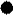 EXECUTIVE SESSION: Discuss PersonnelPursuant to 29 Del.C.Section 10004 (2) Agenda items as listed may not be considered in sequence. This agenda is subject to change include additional items including Executive Sessions or the deletion of items including Executives Sessions, which arise at the time of the meeting.POSTED: May 26, 2023